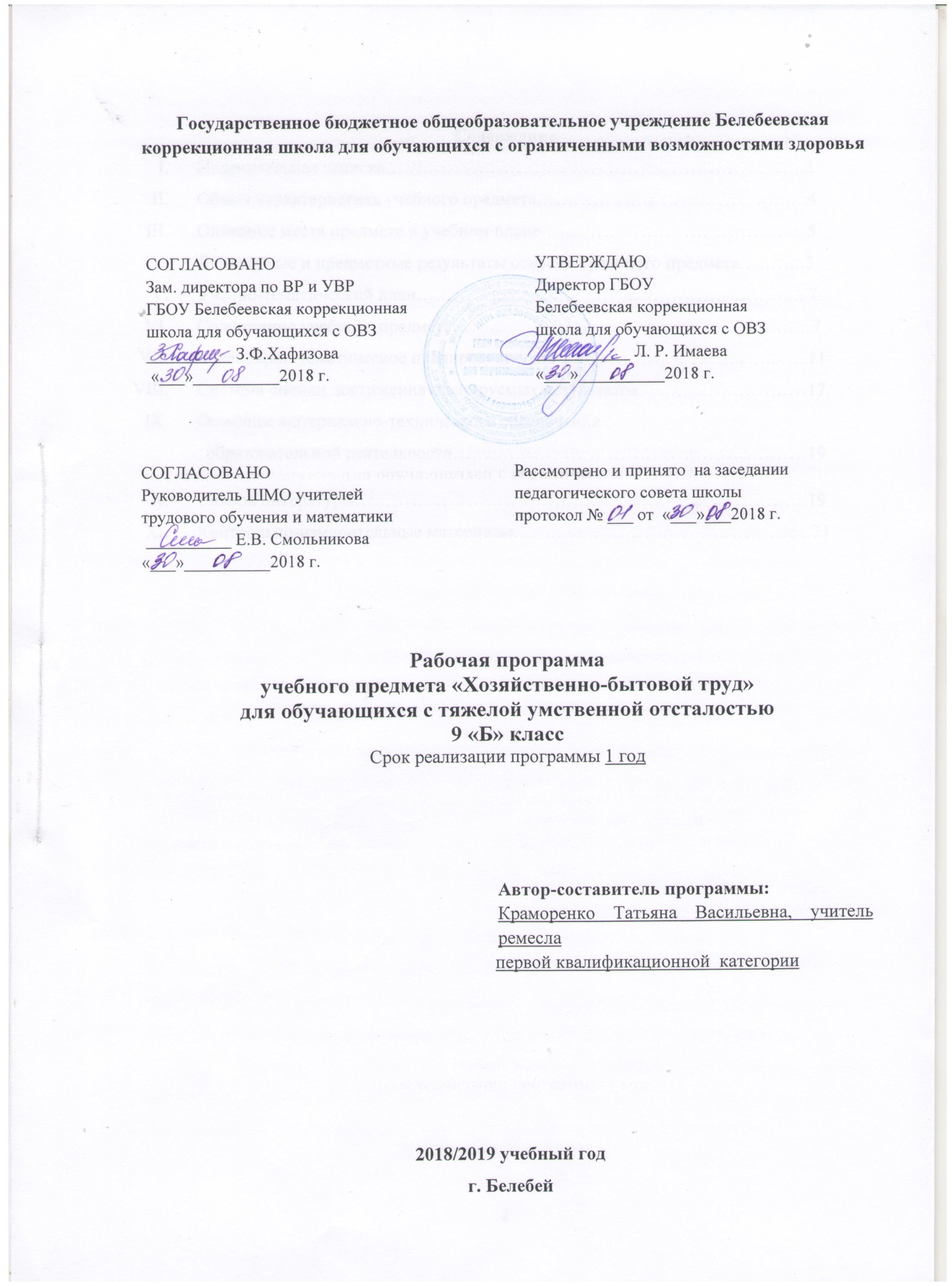 СодержаниеПояснительная запискаАдаптированная основная образовательная программа по хозяйственно-бытовому труду разработана на основе программы обучения глубоко умственно отсталых детей (НИИ Дефектологии АПН СССР). - М.,1983 г. Программа составлена на основе следующих нормативных документов:Федеральный закон «Об образовании в Российской Федерации» от 29 декабря 2012 г. № 273-ФЗ;Федеральный государственный образовательный стандарт образования обучающихся с умственной отсталостью (интеллектуальными нарушениями), утвержденный приказом Министерства образования и науки РФ от 19 декабря 2014 г. № 1599;Положение о рабочей программе воспитания детей с ОВЗ ГБОУ Белебеевская коррекционная школа для обучающихся с ОВЗ.Основной целью обучения хозяйственно-бытовому труду и навыкам самообслуживания является содействие общему развитию обучающихся с тяжелой умственной отсталостью, подготовка обучающихся к самостоятельности в быту через овладение практической деятельности в бытовых условиях.Цель занятий – сформировать у обучающихся определенные представления о близких и конкретных фактах общественной жизни, труда и быта людей.Структура и содержание учебного материала направлены на активное познание окружающей действительности, формирование практических умений и навыков по самообслуживанию и бытовому труду, обогащение словарного запаса, решение коррекционно-развивающих задач.Задачи:Коррекционно – образовательные:формирование необходимых знаний и практических умений и навыков по бытовому труду;формирование навыков самообслуживания, выполнения элементарной домашней работы не только для себя, но и для других членов семьи, общества; формирование социальных навыков, которые помогут в дальнейшем данной категории обучающихся обрести доступную им степень самостоятельности в общественной жизни;создание условий для  самостоятельного планирования и организации своей деятельности в коллективе.Коррекционно – развивающие:развитие речи в процессе выполнения трудовых действий;коррекция недоразвития познавательной, эмоционально-волевой сферы и личностных качеств, учитывая актуальный уровень каждого обучающегося;развитие мышления, способности к пространственному анализу;развитие зрительно  - моторной координации.Коррекционно – воспитательные:формирование способности давать нравственную оценку своим и чужим поступкам в процессе труда;воспитание трудолюбия, творческого отношения к учению, труду;воспитание ответственности  и аккуратности при выполнении трудовых действий.	Основные методы и формы учебной деятельности:- Наглядный: показ образцов выполненной работы, анализ образца, демонстрация выполнения практической работы, поэтапный наглядный план работы.- Практический: последовательное выполнение трудовой операции под руководством учителя;- Словесный: краткая беседа, словесный инструктаж, рассказ.Структурно и содержательно программа построена с учетом особенностей познавательной деятельности обучающихся: развития восприятия, внимания, памяти, мышления.Программа построена по концентрическому принципу, а также с учетом преемственности планирования на весь курс обучения. Концентрическое расположение материала, когда одна и та же тема изучается в течение нескольких лет, создает условия для постепенного наращивания сведений по теме (поэтапность). Такой принцип позволяет повторять и закреплять полученные знания в течение года, а далее дополнять их новыми сведениями, отрабатывать необходимые умения.Общая характеристика учебного предмета.Работа по хозяйственно-бытовому труду как простой и доступный вид практической деятельности содействует общему развитию обучающихся с ограниченными возможностями здоровья. Готовит их к самостоятельности в быту.На занятиях по бытовому обслуживанию обучающиеся ставятся перед необходимостью планировать свою работу. Они начинают осознавать логическую последовательность определенных действий.В задачу занятий по хозяйственному труду и самообслуживанию входит сообщение обучающимся необходимых знаний и формирование практических умений и навыков по бытовому труду.На уроках детально отрабатываются все трудовые операции по санитарно-гигиеническим требованиям и самообслуживанию.Основная воспитательная задача по данному предмету – прививать обучающимся навыки самостоятельности, изживать тенденции к иждивенчеству в посильных для обучающихся задачах по самообслуживанию. Программа по хозяйственно-бытовому труду строится по основным разделам: уход за одеждой и обувью, жилище, питание.	Обучение опирается на показ, практические действия и многочисленные упражнения. При отработке навыков надо учитывать следующий постулат педагога: у каждого участника обучения должны быть свои «площадки деятельности». Учитель не имеет права проводить «никаких манипуляций на площадке ученика», в основном – показ на «своей», и только, в случае крайней необходимости, совместно – «рука в руке».Описание места предмета в учебном плане.          В 9 классе на уроки «Хозяйственно-бытовой труд» отводится 68 часов в год (по 2 часа в неделю).         Контингент обучаемых: обучающиеся 9 «Б» класса с тяжелой умственной отсталостью.Личностные и предметные результаты освоения учебного предмета.Личностные: проявление познавательных интересов и активности;развитие трудолюбия и ответственности за качество своей деятельности;овладение установками, нормами и правилами организации труда;самооценка своих способностей для труда в различных сферах с позиций будущей социализации;осознание необходимости общественно полезного труда как условия безопасной и эффективной социализации;бережное отношение к личным предметам и школьному имуществу;потребность и начальные умения выражать себя в различных доступных видах деятельности; мотивация к самореализации в познавательной и практической, общественно-полезной деятельности.формирование потребности и умения выражать себя в различных доступных видах деятельности; мотивация к реализации эстетических ценностей в пространстве школы и семьи.Предметные:- распознавание видов, назначения материалов, инструментов и оборудования, применяемого в технологических процессах;- применение общенаучных знаний по предметам трудового обучения в процессе подготовки и осуществления технологических процессов для обоснования и аргументации рациональности деятельности;- владение способами научной организации труда, формами деятельности, соответствующими культуре труда;- подбор материалов с учетом характера объекта труда и технологии;- подбор инструментов и оборудования с учетом требований технологии;- выполнение технологических операций с соблюдением установленных норм, стандартов и ограничений;- соблюдение норм и правил безопасности труда, правил санитарии и гигиены;- соблюдение трудовой и технологической дисциплины;- обоснование критериев и показателей качества промежуточных и конечных результатов труда;- подбор и применение инструментов, приборов и оборудования в технологических процессах с учетом областей их применения;- контроль промежуточных и конечных результатов труда по установленным критериям;- выявление допущенных ошибок в процессе труда.Учебно-тематический планСодержание учебного предметаТема № 1. Уход за одеждой и обувью (16 ч.)Ежедневный уход за обувью (повторение).  Виды материалов для изготовления обуви. Гигиенический уход за обувью: правила и способы (повторение).  Виды тканей (повторение). Средства для стирки белья. Практическая работа. Подготовка белья и одежды к ремонту. Утюжка одежды для кукол. Стирка шерстяных, шелковых тканей.  Выведение мелких пятен с одежды. Определение материала, из которого изготовлена обувь. Чистка кожаной обуви. Чистка замшевой обуви.  Подготовка летней обуви к сезонному хранению.Основные требования, предъявляемые к знаниям и умениям обучающихся.Обучающиеся должны знать о:— правилах ежедневного ухода за одеждой и обувью; — принадлежностях для ухода за одеждой обувью и месте их хранения; — правилах безопасной работы с дезинфицирующими средствами; — правилах по уходу за обувью из замши и велюра; — последовательности чистки кожаной и замшевой обуви; — правилах подготовки летней обуви к сезонному хранению;— видах тканей; — правилах пользования стиральной машиной-автоматом; — видах средств для стирки шерстяных, шелковых тканей; — правилах и способах выведения мелких пятен с одежды; — правилах работы утюгом; — технике безопасности при работе с иглой и ножницами.Обучающиеся должны уметь: — технологически правильно очищать обувь от пыли и грязи; — использовать средства по уходу за обувью; — читать инструкции к средствам по уходу за обувью; — соблюдать правила техники безопасности; — выполнять обработку стелек; — выбирать средства для стирки в машине-автомате; — сортировать белье; — подготавливать белье к стирке; — пользоваться стиральной машиной под руководством учителя; — применять средства для выведения мелких пятен; — пользоваться утюгом; — выполнять ручные швы; — соблюдать технику безопасности во время работы.Тема № 2. Жилище (31 ч.)Строительные элементы помещения и их назначение (окна, двери, стены). Моющие и чистящие средства, применяемые для оконных переплетов, стен. Технология мытья и утепления оконных переплетов. Технология мытья стен, покрытых краской. Уход за комнатными растениями. Инвентарь для ухода за комнатными растениями. Виды декоративных растений. Виды удобрений. Виды готовых почвенных смесей и дренажей для комнатных растений. Правила безопасной работы с землей и средства защиты при работе. Пересадка комнатных растений.Практическая работа. Мытье оконных переплетов, подоконников, радиаторов. Мытье стен, покрытых краской. Полив растений. Опрыскивание растений. Удаление пыли с гладких листьев растений. Мытье поддонов. Обрезка сухих и поврежденных листьев. Подкормка растений. Пересадка растений. Основные требования, предъявляемые к знаниям и умениям обучающихся.Обучающиеся должны знать о:— названиях и назначении строительных элементов помещения; — правилах мытья и утепления оконных переплетов; — правилах мытья стен, покрытых краской;— правилах ухода за комнатными растениями; — правилах техники безопасности при работе с удобрениями; — готовых почвенных смесях и дренажах, которые продаются в магазинах; — правилах пересадки комнатных растений.Обучающиеся должны уметь: — подбирать моющие и чистящие средства для мытья оконных переплетов; — мыть оконные переплеты, подоконники, радиаторы; — утеплять окна; — мыть стены, покрытые краской;— поливать и опрыскивать растения; — рыхлить почву; — удалять пыль с гладких листьев; — мыть поддоны; — подкармливать растения; — соблюдать правила безопасной работы и использовать средства защиты при работе с землей; — соблюдать технологию пересадки.Тема № 3. Питание (21 ч.)Санитарно-гигиенические требования к кухонной и столовой посуде. Правила пользования столовой посудой и столовыми приборами.  Вид тепловой обработки (выпекание). Духовой шкаф.Практическая работа.Уход за кухонной и столовой посудой. Приготовление изделий из замороженного теста. Выпекание блинов. Приготовление холодных напитков: киселя, компота, морса. Приготовление заправочных супов из концентратов. Сервировка стола к обеду. Основные требования, предъявляемые к знаниям и умениям обучающихся.Обучающиеся должны знать:— санитарно-гигиенические требования к кухонной и столовой посуде; — правила пользования столовой посудой и столовыми приборами; — технологию выпекания в духовом шкафу; — приемы безопасного обращения с горячими предметами; — технологические этапы приготовления холодных напитков, изделий из жидкого теста.Обучающиеся должны уметь: — пользоваться столовой посудой и столовыми приборами; — выпекать изделия из теста в духовом шкафу; — мыть и чистить кухонное оборудование; — обращаться с горячими предметами; — готовить в соответствии с рецептурой: блины;  изделия из замороженного теста; холодные напитки; заправочные овощные супы; сервировать стол к обеду.VII. Календарно-тематическое планированиеСистема оценки достижения планируемых результатовКонтроль знаний и умений обучающихся устанавливает, что и на каком уровне усваивает ученик. Он бывает текущим и итоговым. Контроль дает возможность учителю совершенствовать учебный процесс, а так же стимулирует корректировку или выбор оптимальной методики обучения для обучающихся различных уровней подготовки, приучает к  систематическому труду, ответственному отношению к его результатам.Проверяя знания обучающихся, учитель оценивает. Оценка должна быть понятна обучающемуся, то есть быть объективной и справедливой. Не все  знания и умения подлежат оценке. Оценка имеет функцию поощрения и порицания, является средством воспитательного воздействия.Результатом оценки знаний и умений обучающихся является отметка, выставляемая в журнал. Ее выставляют за фактические знания и умения, предусмотренные учебной программой. Отметку нельзя снижать за плохое поведение на уроках, поломку инструмента. Но нарушение техники безопасности в процессе обучения или технологии изготовления должно быть отражено в отметке, так как эти нарушения влекут снижения качества  изделия, увлечению времени на его изготовление.При оценке знаний и умений необходимо отмечать слабые и сильные стороны каждого обучающегося индивидуально, замечать стремится ли ученик к совершенствованию знаний и умений или пользуется своими природными задатками. При этом необходимо учитывать индивидуальные особенности обучающихся: застенчивость, болезненность, замедленность умственного или физического развития. При выставлении отметок необходимо так же учитывать объективные причины, связанные с недоброкачественным материалом, неисправным материалом, неисправным инструментом, отсутствием оборудования и другое. Проверка знаний обучающихся осуществляется путем текущего устного опроса и текущих или итоговых письменных контрольных работ: контрольных заданий, тестов, задач, кроссвордов.Проверка умений обучающихся в виде практических работ, тестов, упражнений. Умения обучающихся оцениваются в основном по результатам выполнения какого-нибудь изделия.Оценка текущих и итоговых знаний и умений обучающихся производится по пятибальной системе.За теоретическую часть:Оценка «5» ставится обучающемуся, если теоретический материал усвоен в полном объеме, изложен без существенных ошибок с применением профессиональной терминологии.Оценка «4» ставится обучающемуся, если в усвоении теоретического материала допущены незначительные пробелы, ошибки, материал изложен не точно, применялись дополнительные наводящие вопросы.Оценка «3» ставится обучающемуся, если в усвоении теоретического материала имеются существенные пробелы, ответ не самостоятельный, применялись дополнительные наводящие вопросы.Оценка «2» ставится обучающемуся, если в ответе допущены грубые ошибки, свидетельствующие о плохом усвоении теоретического материала даже при применении дополнительных наводящих вопросов.За практическую работу:	Оценка «5» ставится обучающемуся, если качество выполненной работы полностью соответствует технологическим требованиям и работа выполнена самостоятельно.Оценка «4» ставится обучающемуся, если к качеству выполненной работы имеются замечания и качество частично не соответствует технологическим требованиям. Работа выполнена самостоятельно.Оценка «3» ставится обучающемуся, если качество выполненной работы не соответствует технологическим требованиям. Работа выполнена с помощью учителя.Оценка «2» ставится обучающемуся, если работа не выполнена.Описание материально-технического обеспечения образовательной деятельностиОбразовательный процесс по учебному предмету «Хозяйственно-бытовой труд» организован в кабинете № 223. Кабинет соответствует следующим требованиям по санитарно-эпидемиологическим правилам и нормативам СанПиН 2.4.2.2821-1 (от 29 декабря 2010 г. №189).- Для подбора учебной мебели соответственно росту обучающихся производится ее цветовая маркировка (согласно СанПиН 2.4.2.2821-10 п.5.4)- Ученическая мебель изготовлена из материалов безвредных для здоровья детей и соответствует росто-возрастным особенностям обучающегося и требованиям эргономики (согласно СанПиН 2.4.2.2821-10 п.5.2)- При оборудовании учебных помещений соблюдаются размеры проходов и расстояния (согласно СанПиН 2.4.2.2821-10 п.5.6)- Кабинет имеет естественное освещение в соответствии с гигиеническими требованиями к естественному, искусственному, совмещенному освещению (согласно СанПиН 2.4.2.2821-10 п.7.1)В кабинете имеется ноутбук.Список литературыВоронкова В.В., Казакова С.А. Социально-бытовая ориентировка учащихся 5-9 классов в специальной (коррекционной) общеобразовательной школе VIII вида.- М.: Издательство «ВЛАДОС», 2006 г.Девяткова Т.А., Кочетова Л.Л., Петрикова А.Г., Платонова Н.М., Щербакова А.М. Социально-бытовая ориентировка в специальных (коррекционных) образовательных учреждениях  VIII вида под редакцией А.М.Щербаковой. – М.: Издательство «ВЛАДОС», 2003 г.Картушина Г. Б. Домоводство. Учебное пособие для учащихся вспомогательной школы. – М., 1966.Лабзина А. Я., Васильченко Е. В. Обслуживающий труд. Учебно-справочное пособие для учащихся 6 класса. – М., 1983.Львова С.А. Практический материал к урокам социально-бытовой ориентировки в специальной (коррекционной) общеобразовательной школе VIIIвида. –М.: Издательство «ВЛАДОС», 2005 г.Маллер А.Р. Социально-трудовая адаптация глубоко умственно отсталых детей.-М., 1990. Маллер А.Р., Цикото Г.В. Обучение, воспитание и трудовая подготовка детей с глубокими нарушениями интеллекта. – М., 1988. Маллер А.Р., Цикото Г.В. Основные принципы коррекционно-воспитательной работы с глубоко умственно отсталыми детьми  // Дефектология, № 1.-1984.Подготовка младшего обслуживающего персонала. 9 класс. Учебно-методический комплект для обучающихся с ограниченными возможностями здоровья (умственной отсталостью, сложной структурой дефекта)./ В.А.Зырянова, И.А.Хаминова. – Самара.: Издательство Современные образовательные технологии, 2014.Программа обучения глубоко умственно отсталых детей. – М., 1983.Щербакова А.М. Новая модель обучения в специальных (коррекционных) общеобразовательных учреждениях VIII вида.Контрольно-измерительные материалыКонтрольная работа за 1 четверть.1.	Найди лишний предмет. Зачеркни его.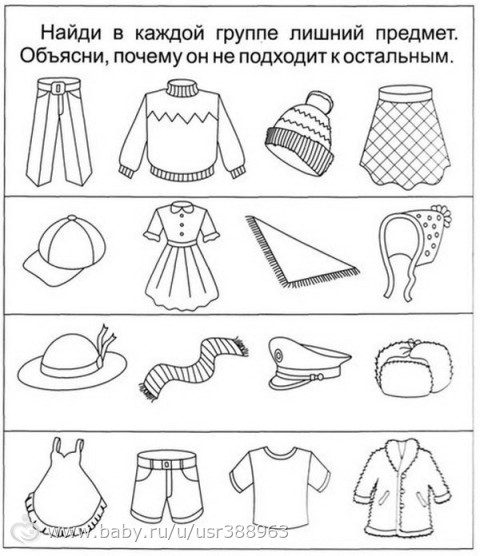 2.	Проведи стрелочками зимнюю одежду к надписи зимняя одежда, а летнюю - к летней. 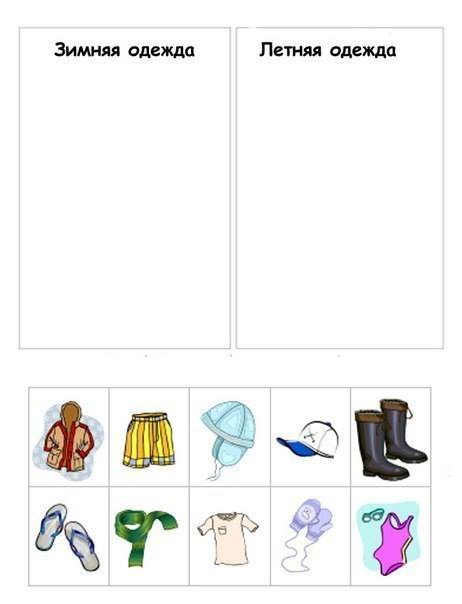 На какой из картинок изображен утюг и гладильная доска?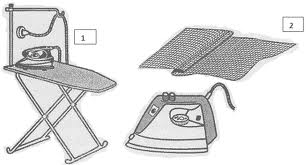 С помощью стрелочек соотнеси значки с их значением.              Только ручная стирка.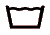                Можно стирать.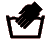 Обведи вкруг приспособления для ручной стирки.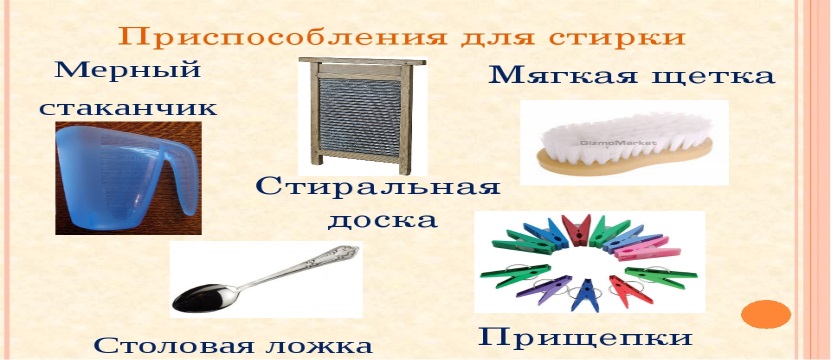 Контрольная работа за 2 четверть.Проведи стрелочками пропущенные команды.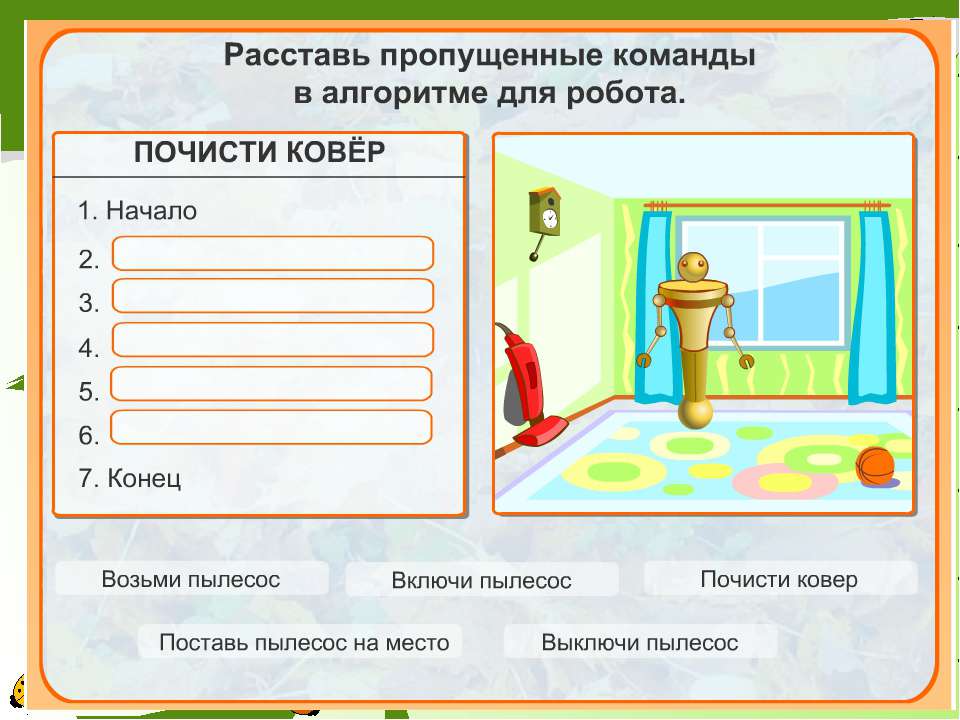 На какой из картинок изображено мытье зеркал? Обведи эту картинку в овал.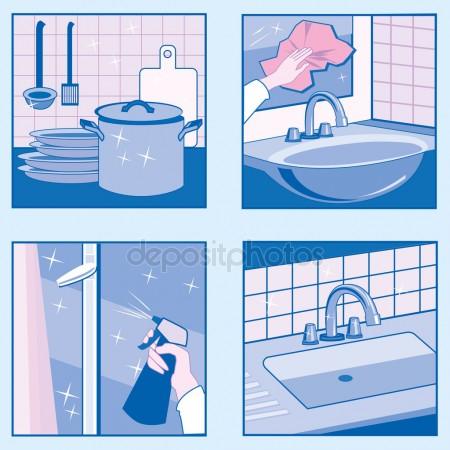 Обведи в квадрат предметы, необходимые для влажной уборки.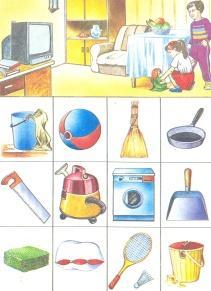 При помощи чего можно пропылесосить ковер в комнате? Обведи в квадрат.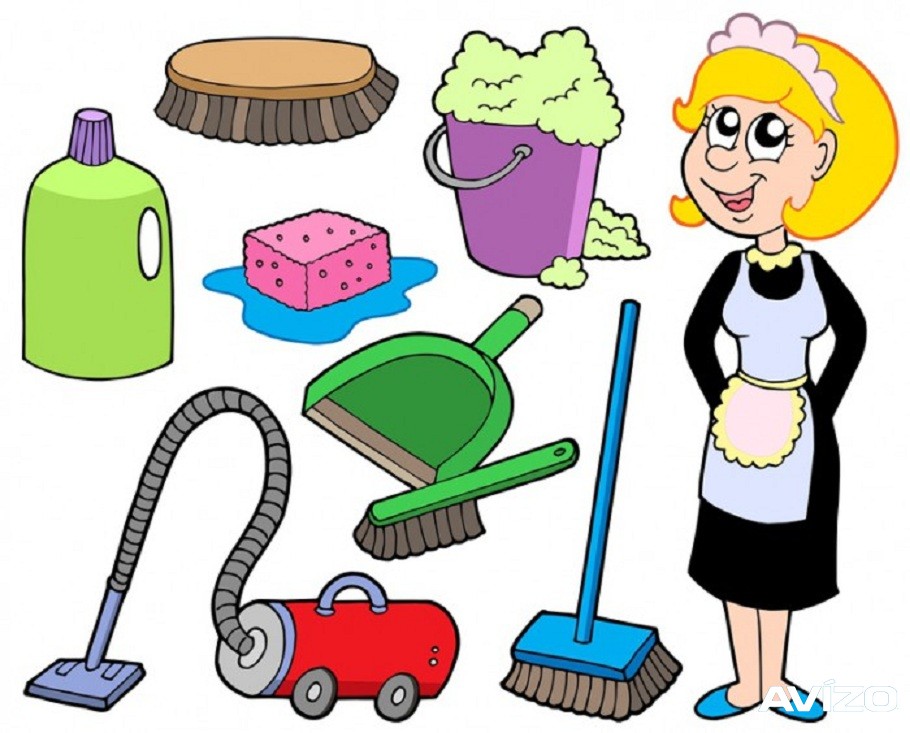 Контрольная работа за 3 четверть.Обведи в круг комнатные растения.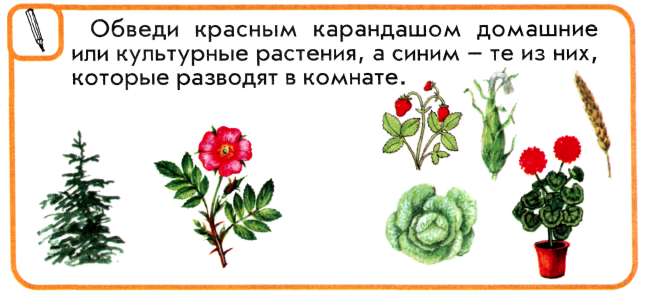 Определи по картинкам виды ухода за комнатными растениями. Соотнеси стрелками.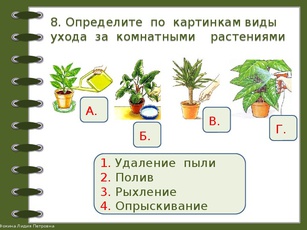 На какой из картинок изображен полив комнатных растений?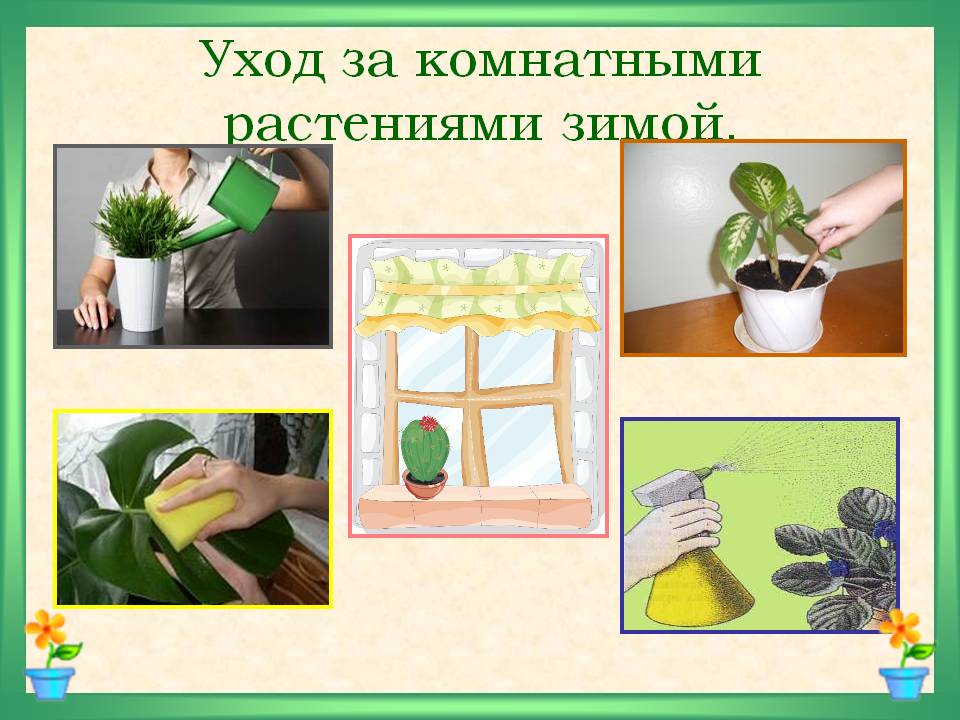 На какой из картинок изображено вытирание пыли с листьев комнатных растений?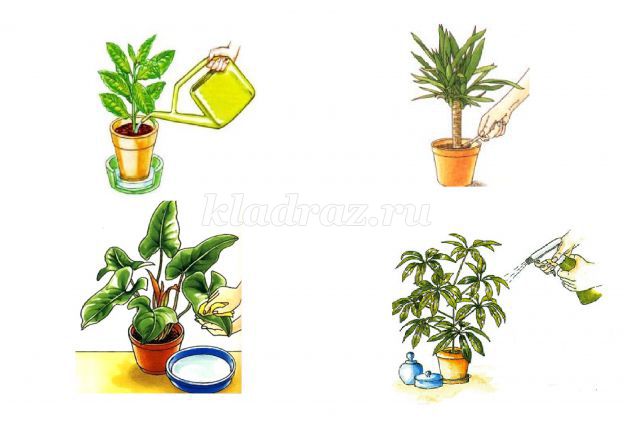 Укажи картинку, на которой изображен правильный полив.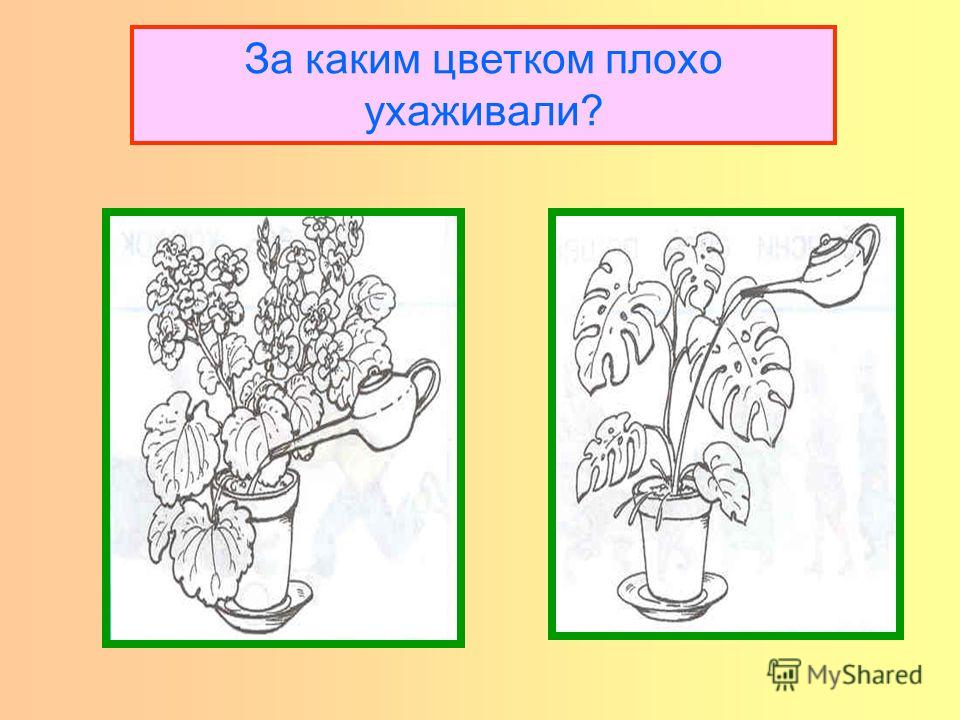 Контрольная работа за 4 четвертьСтрелочкой проведи продукты, необходимые для жарки блинов, компота.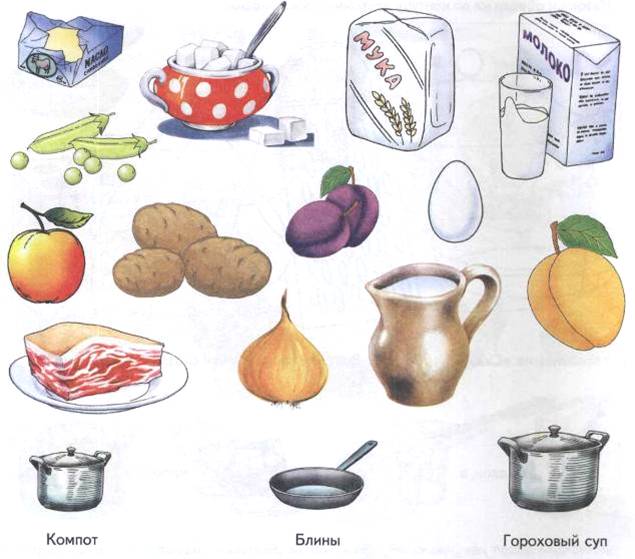 Из данных предметов выдели столовую посуду.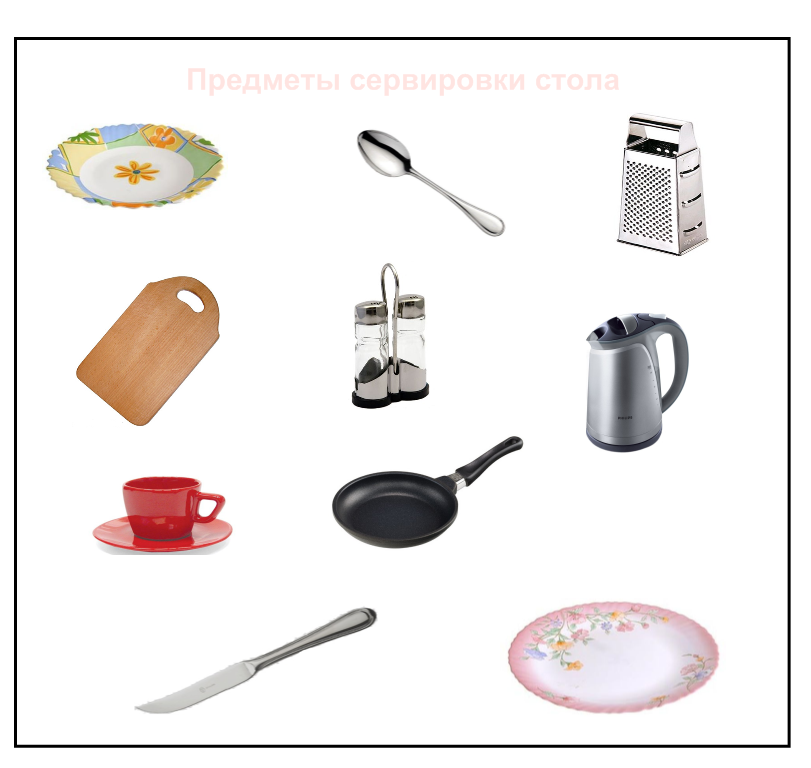 Среди данных предметов выдели те, которые можно подавать на десерт.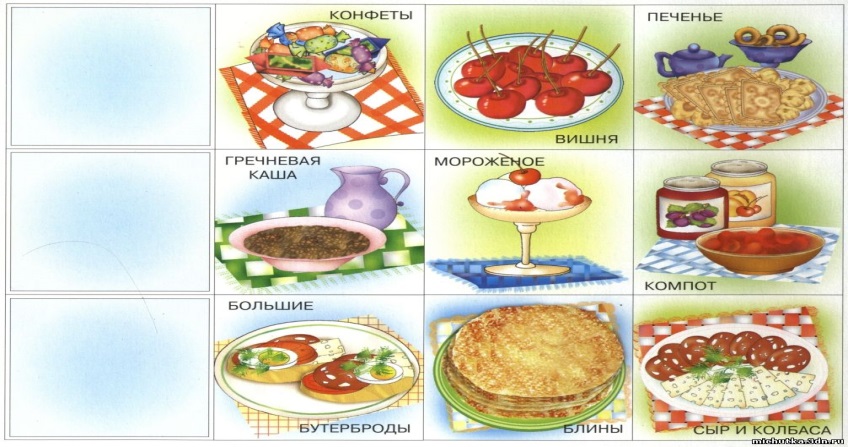 Соотнеси стрелочками вредную еду - к вредной пище, а полезную - к полезной пище.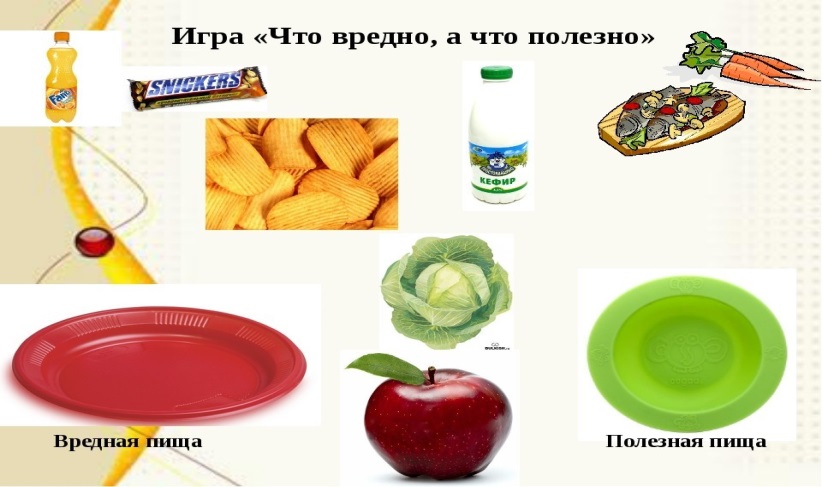 Пояснительная записка……………………………………………………….….3Общая характеристика учебного предмета………………………………….….4Описание места предмета в учебном плане………………………………….…5Личностные и предметные результаты освоения учебного предмета………..5Учебно-тематический план……………………………………………………....7Содержание учебного предмета……………………………………………….…7Календарно-тематическое планирование………………………………….........11Система оценки достижения планируемых результатов………………………17Описание материально-технического обеспечения         образовательной деятельности…………………………………………………19Список литературы……………………………………………………………….19Контрольно-измерительные материалы……………………………………..…..21№ п/пТемаВсего часовТеоретические занятияПрактические занятия1Уход за одеждой и обувью16972Жилище3114173Питание211011ИТОГО:683335Номер урокаНазвание раздела(кол-во часов)Требования к уровню подготовленности (знать, уметь, владеть)Номер урока по разделуТема урокаТип урокаДатаДатаНомер урокаНазвание раздела(кол-во часов)Требования к уровню подготовленности (знать, уметь, владеть)Номер урока по разделуТема урокаТип урокаПлан Факт1234567891011121314151617181920212223242526272829303132333435363738394041424344454647484950515253545556575859606162636465666768Уход за одеждой(16 ч.)Знать: виды материалов для изготовления обуви, виды тканей, средства для ухода за одеждой и обувью.Уметь: ухаживать за одеждой и обувью, гладить одежду, пришивать пуговицы, стирать шерстяные и шелковые ткани.1.Повторение. Ежедневный уход за обувью. Виды материалов для изготовления обуви.Урок повторения04.091234567891011121314151617181920212223242526272829303132333435363738394041424344454647484950515253545556575859606162636465666768Уход за одеждой(16 ч.)Знать: виды материалов для изготовления обуви, виды тканей, средства для ухода за одеждой и обувью.Уметь: ухаживать за одеждой и обувью, гладить одежду, пришивать пуговицы, стирать шерстяные и шелковые ткани.2.Повторение. Гигиенический уход за обувью: правила и способы. Уход за обувью из замши и велюра.Урок закрепления06.091234567891011121314151617181920212223242526272829303132333435363738394041424344454647484950515253545556575859606162636465666768Уход за одеждой(16 ч.)Знать: виды материалов для изготовления обуви, виды тканей, средства для ухода за одеждой и обувью.Уметь: ухаживать за одеждой и обувью, гладить одежду, пришивать пуговицы, стирать шерстяные и шелковые ткани.3.Подготовка летней обуви к сезонному хранению. Повторение. Урок повторения11.091234567891011121314151617181920212223242526272829303132333435363738394041424344454647484950515253545556575859606162636465666768Уход за одеждой(16 ч.)Знать: виды материалов для изготовления обуви, виды тканей, средства для ухода за одеждой и обувью.Уметь: ухаживать за одеждой и обувью, гладить одежду, пришивать пуговицы, стирать шерстяные и шелковые ткани.4.Определение видов тканей на образцах одежды.Комбинированный урок13.091234567891011121314151617181920212223242526272829303132333435363738394041424344454647484950515253545556575859606162636465666768Уход за одеждой(16 ч.)Знать: виды материалов для изготовления обуви, виды тканей, средства для ухода за одеждой и обувью.Уметь: ухаживать за одеждой и обувью, гладить одежду, пришивать пуговицы, стирать шерстяные и шелковые ткани.5.Стирка шерстяных, шелковых тканей в машине.Урок закрепления18.091234567891011121314151617181920212223242526272829303132333435363738394041424344454647484950515253545556575859606162636465666768Уход за одеждой(16 ч.)Знать: виды материалов для изготовления обуви, виды тканей, средства для ухода за одеждой и обувью.Уметь: ухаживать за одеждой и обувью, гладить одежду, пришивать пуговицы, стирать шерстяные и шелковые ткани.6.Утюг. Повторение.Урок повторения20.091234567891011121314151617181920212223242526272829303132333435363738394041424344454647484950515253545556575859606162636465666768Уход за одеждой(16 ч.)Знать: виды материалов для изготовления обуви, виды тканей, средства для ухода за одеждой и обувью.Уметь: ухаживать за одеждой и обувью, гладить одежду, пришивать пуговицы, стирать шерстяные и шелковые ткани.7.Виды мелкого ремонта одежды. Пришивание пуговиц.Урок закрепления25.091234567891011121314151617181920212223242526272829303132333435363738394041424344454647484950515253545556575859606162636465666768Уход за одеждой(16 ч.)Знать: виды материалов для изготовления обуви, виды тканей, средства для ухода за одеждой и обувью.Уметь: ухаживать за одеждой и обувью, гладить одежду, пришивать пуговицы, стирать шерстяные и шелковые ткани.8.Ручная стирка майки, фартука.Урок закрепления27.091234567891011121314151617181920212223242526272829303132333435363738394041424344454647484950515253545556575859606162636465666768Уход за одеждой(16 ч.)Знать: виды материалов для изготовления обуви, виды тканей, средства для ухода за одеждой и обувью.Уметь: ухаживать за одеждой и обувью, гладить одежду, пришивать пуговицы, стирать шерстяные и шелковые ткани.9.Подготовка одежды к сезонному хранению.Урок усвоения новых знаний02.101234567891011121314151617181920212223242526272829303132333435363738394041424344454647484950515253545556575859606162636465666768Уход за одеждой(16 ч.)Знать: виды материалов для изготовления обуви, виды тканей, средства для ухода за одеждой и обувью.Уметь: ухаживать за одеждой и обувью, гладить одежду, пришивать пуговицы, стирать шерстяные и шелковые ткани.10.Подготовка верхней одежды к химчистке.Урок усвоения новых знаний09.101234567891011121314151617181920212223242526272829303132333435363738394041424344454647484950515253545556575859606162636465666768Уход за одеждой(16 ч.)Знать: виды материалов для изготовления обуви, виды тканей, средства для ухода за одеждой и обувью.Уметь: ухаживать за одеждой и обувью, гладить одежду, пришивать пуговицы, стирать шерстяные и шелковые ткани.11.Повторение. Виды мелкого ремонта.Урок повторения11.101234567891011121314151617181920212223242526272829303132333435363738394041424344454647484950515253545556575859606162636465666768Уход за одеждой(16 ч.)Знать: виды материалов для изготовления обуви, виды тканей, средства для ухода за одеждой и обувью.Уметь: ухаживать за одеждой и обувью, гладить одежду, пришивать пуговицы, стирать шерстяные и шелковые ткани.12.Приемы пришивания пуговиц.Урок закрепления16.101234567891011121314151617181920212223242526272829303132333435363738394041424344454647484950515253545556575859606162636465666768Уход за одеждой(16 ч.)Знать: виды материалов для изготовления обуви, виды тканей, средства для ухода за одеждой и обувью.Уметь: ухаживать за одеждой и обувью, гладить одежду, пришивать пуговицы, стирать шерстяные и шелковые ткани.13.Утюжка одежды для кукол.Урок закрепления18.101234567891011121314151617181920212223242526272829303132333435363738394041424344454647484950515253545556575859606162636465666768Уход за одеждой(16 ч.)Знать: виды материалов для изготовления обуви, виды тканей, средства для ухода за одеждой и обувью.Уметь: ухаживать за одеждой и обувью, гладить одежду, пришивать пуговицы, стирать шерстяные и шелковые ткани.14.Средства для стирки белья.Урок усвоения новых знаний23.101234567891011121314151617181920212223242526272829303132333435363738394041424344454647484950515253545556575859606162636465666768Уход за одеждой(16 ч.)Знать: виды материалов для изготовления обуви, виды тканей, средства для ухода за одеждой и обувью.Уметь: ухаживать за одеждой и обувью, гладить одежду, пришивать пуговицы, стирать шерстяные и шелковые ткани.15.Проверочная работа.Урок контроля знаний и умений25.101234567891011121314151617181920212223242526272829303132333435363738394041424344454647484950515253545556575859606162636465666768Уход за одеждой(16 ч.)Знать: виды материалов для изготовления обуви, виды тканей, средства для ухода за одеждой и обувью.Уметь: ухаживать за одеждой и обувью, гладить одежду, пришивать пуговицы, стирать шерстяные и шелковые ткани.16.Обобщающий урок по теме: «Уход за одеждой и обувью».Урок систематизации и обобщения знаний и умений06.111234567891011121314151617181920212223242526272829303132333435363738394041424344454647484950515253545556575859606162636465666768Жилище(31 ч.)Знать: гигиенические требования к состоянию жилой комнаты, последовательность уборки комнаты, строительные элементы помещения и их назначение, моющие и чистящие средства для оконных переплетов и стен, технологию мытья стен, отличительные особенности поверхностей листьев комнатных растений, инвентарь для ухода за комнатными растениями, виды декоративных растений, режим полива и опрыскивания растений, виды готовых почвенных смесей и дренажей, правила безопасной работы с землей и средства защиты при работе.Уметь: удалять пыль с мебели и подоконников, подметать пол щеткой, делать генеральную уборку, подкармливать растения, пересаживать комнатные растения, протирать пыль с листьев комнатных растений, поливать растения, протирать пыль с листьев комнатных растений.1.Повторение. Гигиенические требования к состоянию жилой комнаты.Урок повторения08.111234567891011121314151617181920212223242526272829303132333435363738394041424344454647484950515253545556575859606162636465666768Жилище(31 ч.)Знать: гигиенические требования к состоянию жилой комнаты, последовательность уборки комнаты, строительные элементы помещения и их назначение, моющие и чистящие средства для оконных переплетов и стен, технологию мытья стен, отличительные особенности поверхностей листьев комнатных растений, инвентарь для ухода за комнатными растениями, виды декоративных растений, режим полива и опрыскивания растений, виды готовых почвенных смесей и дренажей, правила безопасной работы с землей и средства защиты при работе.Уметь: удалять пыль с мебели и подоконников, подметать пол щеткой, делать генеральную уборку, подкармливать растения, пересаживать комнатные растения, протирать пыль с листьев комнатных растений, поливать растения, протирать пыль с листьев комнатных растений.2.Последовательность уборки комнаты. Проветривание.Урок закрепления13.111234567891011121314151617181920212223242526272829303132333435363738394041424344454647484950515253545556575859606162636465666768Жилище(31 ч.)Знать: гигиенические требования к состоянию жилой комнаты, последовательность уборки комнаты, строительные элементы помещения и их назначение, моющие и чистящие средства для оконных переплетов и стен, технологию мытья стен, отличительные особенности поверхностей листьев комнатных растений, инвентарь для ухода за комнатными растениями, виды декоративных растений, режим полива и опрыскивания растений, виды готовых почвенных смесей и дренажей, правила безопасной работы с землей и средства защиты при работе.Уметь: удалять пыль с мебели и подоконников, подметать пол щеткой, делать генеральную уборку, подкармливать растения, пересаживать комнатные растения, протирать пыль с листьев комнатных растений, поливать растения, протирать пыль с листьев комнатных растений.3.Удаление пыли с мебели и подоконников.Урок закрепления15.111234567891011121314151617181920212223242526272829303132333435363738394041424344454647484950515253545556575859606162636465666768Жилище(31 ч.)Знать: гигиенические требования к состоянию жилой комнаты, последовательность уборки комнаты, строительные элементы помещения и их назначение, моющие и чистящие средства для оконных переплетов и стен, технологию мытья стен, отличительные особенности поверхностей листьев комнатных растений, инвентарь для ухода за комнатными растениями, виды декоративных растений, режим полива и опрыскивания растений, виды готовых почвенных смесей и дренажей, правила безопасной работы с землей и средства защиты при работе.Уметь: удалять пыль с мебели и подоконников, подметать пол щеткой, делать генеральную уборку, подкармливать растения, пересаживать комнатные растения, протирать пыль с листьев комнатных растений, поливать растения, протирать пыль с листьев комнатных растений.4.Подметание пола щеткой. Сбор мусора в совок.Урок закрепления20.111234567891011121314151617181920212223242526272829303132333435363738394041424344454647484950515253545556575859606162636465666768Жилище(31 ч.)Знать: гигиенические требования к состоянию жилой комнаты, последовательность уборки комнаты, строительные элементы помещения и их назначение, моющие и чистящие средства для оконных переплетов и стен, технологию мытья стен, отличительные особенности поверхностей листьев комнатных растений, инвентарь для ухода за комнатными растениями, виды декоративных растений, режим полива и опрыскивания растений, виды готовых почвенных смесей и дренажей, правила безопасной работы с землей и средства защиты при работе.Уметь: удалять пыль с мебели и подоконников, подметать пол щеткой, делать генеральную уборку, подкармливать растения, пересаживать комнатные растения, протирать пыль с листьев комнатных растений, поливать растения, протирать пыль с листьев комнатных растений.5.Генеральная уборка помещения. Содержание и последовательность работ.Урок закрепления22.111234567891011121314151617181920212223242526272829303132333435363738394041424344454647484950515253545556575859606162636465666768Жилище(31 ч.)Знать: гигиенические требования к состоянию жилой комнаты, последовательность уборки комнаты, строительные элементы помещения и их назначение, моющие и чистящие средства для оконных переплетов и стен, технологию мытья стен, отличительные особенности поверхностей листьев комнатных растений, инвентарь для ухода за комнатными растениями, виды декоративных растений, режим полива и опрыскивания растений, виды готовых почвенных смесей и дренажей, правила безопасной работы с землей и средства защиты при работе.Уметь: удалять пыль с мебели и подоконников, подметать пол щеткой, делать генеральную уборку, подкармливать растения, пересаживать комнатные растения, протирать пыль с листьев комнатных растений, поливать растения, протирать пыль с листьев комнатных растений.6.Регулярная уборка жилого помещенияУрок усвоения новых знаний27.111234567891011121314151617181920212223242526272829303132333435363738394041424344454647484950515253545556575859606162636465666768Жилище(31 ч.)Знать: гигиенические требования к состоянию жилой комнаты, последовательность уборки комнаты, строительные элементы помещения и их назначение, моющие и чистящие средства для оконных переплетов и стен, технологию мытья стен, отличительные особенности поверхностей листьев комнатных растений, инвентарь для ухода за комнатными растениями, виды декоративных растений, режим полива и опрыскивания растений, виды готовых почвенных смесей и дренажей, правила безопасной работы с землей и средства защиты при работе.Уметь: удалять пыль с мебели и подоконников, подметать пол щеткой, делать генеральную уборку, подкармливать растения, пересаживать комнатные растения, протирать пыль с листьев комнатных растений, поливать растения, протирать пыль с листьев комнатных растений.7.Моющие и чистящие средства для оконных переплетов, стен.Урок усвоения новых знаний29.111234567891011121314151617181920212223242526272829303132333435363738394041424344454647484950515253545556575859606162636465666768Жилище(31 ч.)Знать: гигиенические требования к состоянию жилой комнаты, последовательность уборки комнаты, строительные элементы помещения и их назначение, моющие и чистящие средства для оконных переплетов и стен, технологию мытья стен, отличительные особенности поверхностей листьев комнатных растений, инвентарь для ухода за комнатными растениями, виды декоративных растений, режим полива и опрыскивания растений, виды готовых почвенных смесей и дренажей, правила безопасной работы с землей и средства защиты при работе.Уметь: удалять пыль с мебели и подоконников, подметать пол щеткой, делать генеральную уборку, подкармливать растения, пересаживать комнатные растения, протирать пыль с листьев комнатных растений, поливать растения, протирать пыль с листьев комнатных растений.8.Технология мытья и утепления окон.Урок закрепления04.121234567891011121314151617181920212223242526272829303132333435363738394041424344454647484950515253545556575859606162636465666768Жилище(31 ч.)Знать: гигиенические требования к состоянию жилой комнаты, последовательность уборки комнаты, строительные элементы помещения и их назначение, моющие и чистящие средства для оконных переплетов и стен, технологию мытья стен, отличительные особенности поверхностей листьев комнатных растений, инвентарь для ухода за комнатными растениями, виды декоративных растений, режим полива и опрыскивания растений, виды готовых почвенных смесей и дренажей, правила безопасной работы с землей и средства защиты при работе.Уметь: удалять пыль с мебели и подоконников, подметать пол щеткой, делать генеральную уборку, подкармливать растения, пересаживать комнатные растения, протирать пыль с листьев комнатных растений, поливать растения, протирать пыль с листьев комнатных растений.9.Технология мытья стен, покрытых краской. Мытье стен.Урок закрепления06.121234567891011121314151617181920212223242526272829303132333435363738394041424344454647484950515253545556575859606162636465666768Жилище(31 ч.)Знать: гигиенические требования к состоянию жилой комнаты, последовательность уборки комнаты, строительные элементы помещения и их назначение, моющие и чистящие средства для оконных переплетов и стен, технологию мытья стен, отличительные особенности поверхностей листьев комнатных растений, инвентарь для ухода за комнатными растениями, виды декоративных растений, режим полива и опрыскивания растений, виды готовых почвенных смесей и дренажей, правила безопасной работы с землей и средства защиты при работе.Уметь: удалять пыль с мебели и подоконников, подметать пол щеткой, делать генеральную уборку, подкармливать растения, пересаживать комнатные растения, протирать пыль с листьев комнатных растений, поливать растения, протирать пыль с листьев комнатных растений.10Поддержание чистоты оконных переплетов.Комбинированный урок11.121234567891011121314151617181920212223242526272829303132333435363738394041424344454647484950515253545556575859606162636465666768Жилище(31 ч.)Знать: гигиенические требования к состоянию жилой комнаты, последовательность уборки комнаты, строительные элементы помещения и их назначение, моющие и чистящие средства для оконных переплетов и стен, технологию мытья стен, отличительные особенности поверхностей листьев комнатных растений, инвентарь для ухода за комнатными растениями, виды декоративных растений, режим полива и опрыскивания растений, виды готовых почвенных смесей и дренажей, правила безопасной работы с землей и средства защиты при работе.Уметь: удалять пыль с мебели и подоконников, подметать пол щеткой, делать генеральную уборку, подкармливать растения, пересаживать комнатные растения, протирать пыль с листьев комнатных растений, поливать растения, протирать пыль с листьев комнатных растений.11.Отличительные особенности поверхности листьев комнатных растений.Урок усвоения новых знаний13.121234567891011121314151617181920212223242526272829303132333435363738394041424344454647484950515253545556575859606162636465666768Жилище(31 ч.)Знать: гигиенические требования к состоянию жилой комнаты, последовательность уборки комнаты, строительные элементы помещения и их назначение, моющие и чистящие средства для оконных переплетов и стен, технологию мытья стен, отличительные особенности поверхностей листьев комнатных растений, инвентарь для ухода за комнатными растениями, виды декоративных растений, режим полива и опрыскивания растений, виды готовых почвенных смесей и дренажей, правила безопасной работы с землей и средства защиты при работе.Уметь: удалять пыль с мебели и подоконников, подметать пол щеткой, делать генеральную уборку, подкармливать растения, пересаживать комнатные растения, протирать пыль с листьев комнатных растений, поливать растения, протирать пыль с листьев комнатных растений.12.Инвентарь для ухода за комнатными растениями. Уход за комнатными растениями.Урок закрепления18.121234567891011121314151617181920212223242526272829303132333435363738394041424344454647484950515253545556575859606162636465666768Жилище(31 ч.)Знать: гигиенические требования к состоянию жилой комнаты, последовательность уборки комнаты, строительные элементы помещения и их назначение, моющие и чистящие средства для оконных переплетов и стен, технологию мытья стен, отличительные особенности поверхностей листьев комнатных растений, инвентарь для ухода за комнатными растениями, виды декоративных растений, режим полива и опрыскивания растений, виды готовых почвенных смесей и дренажей, правила безопасной работы с землей и средства защиты при работе.Уметь: удалять пыль с мебели и подоконников, подметать пол щеткой, делать генеральную уборку, подкармливать растения, пересаживать комнатные растения, протирать пыль с листьев комнатных растений, поливать растения, протирать пыль с листьев комнатных растений.13.Виды декоративных растений. Факторы, влияющие на растения декоративного вида.Урок усвоения новых знаний20.121234567891011121314151617181920212223242526272829303132333435363738394041424344454647484950515253545556575859606162636465666768Жилище(31 ч.)Знать: гигиенические требования к состоянию жилой комнаты, последовательность уборки комнаты, строительные элементы помещения и их назначение, моющие и чистящие средства для оконных переплетов и стен, технологию мытья стен, отличительные особенности поверхностей листьев комнатных растений, инвентарь для ухода за комнатными растениями, виды декоративных растений, режим полива и опрыскивания растений, виды готовых почвенных смесей и дренажей, правила безопасной работы с землей и средства защиты при работе.Уметь: удалять пыль с мебели и подоконников, подметать пол щеткой, делать генеральную уборку, подкармливать растения, пересаживать комнатные растения, протирать пыль с листьев комнатных растений, поливать растения, протирать пыль с листьев комнатных растений.14.Режим полива и опрыскивания растений.Комбинированный урок25.121234567891011121314151617181920212223242526272829303132333435363738394041424344454647484950515253545556575859606162636465666768Жилище(31 ч.)Знать: гигиенические требования к состоянию жилой комнаты, последовательность уборки комнаты, строительные элементы помещения и их назначение, моющие и чистящие средства для оконных переплетов и стен, технологию мытья стен, отличительные особенности поверхностей листьев комнатных растений, инвентарь для ухода за комнатными растениями, виды декоративных растений, режим полива и опрыскивания растений, виды готовых почвенных смесей и дренажей, правила безопасной работы с землей и средства защиты при работе.Уметь: удалять пыль с мебели и подоконников, подметать пол щеткой, делать генеральную уборку, подкармливать растения, пересаживать комнатные растения, протирать пыль с листьев комнатных растений, поливать растения, протирать пыль с листьев комнатных растений.15.Виды удобрений.Урок повторения27.121234567891011121314151617181920212223242526272829303132333435363738394041424344454647484950515253545556575859606162636465666768Жилище(31 ч.)Знать: гигиенические требования к состоянию жилой комнаты, последовательность уборки комнаты, строительные элементы помещения и их назначение, моющие и чистящие средства для оконных переплетов и стен, технологию мытья стен, отличительные особенности поверхностей листьев комнатных растений, инвентарь для ухода за комнатными растениями, виды декоративных растений, режим полива и опрыскивания растений, виды готовых почвенных смесей и дренажей, правила безопасной работы с землей и средства защиты при работе.Уметь: удалять пыль с мебели и подоконников, подметать пол щеткой, делать генеральную уборку, подкармливать растения, пересаживать комнатные растения, протирать пыль с листьев комнатных растений, поливать растения, протирать пыль с листьев комнатных растений.16.Подкормка растений удобрением.Урок закрепления15.011234567891011121314151617181920212223242526272829303132333435363738394041424344454647484950515253545556575859606162636465666768Жилище(31 ч.)Знать: гигиенические требования к состоянию жилой комнаты, последовательность уборки комнаты, строительные элементы помещения и их назначение, моющие и чистящие средства для оконных переплетов и стен, технологию мытья стен, отличительные особенности поверхностей листьев комнатных растений, инвентарь для ухода за комнатными растениями, виды декоративных растений, режим полива и опрыскивания растений, виды готовых почвенных смесей и дренажей, правила безопасной работы с землей и средства защиты при работе.Уметь: удалять пыль с мебели и подоконников, подметать пол щеткой, делать генеральную уборку, подкармливать растения, пересаживать комнатные растения, протирать пыль с листьев комнатных растений, поливать растения, протирать пыль с листьев комнатных растений.17.Подкормка растений удобрением.Урок закрепления17.011234567891011121314151617181920212223242526272829303132333435363738394041424344454647484950515253545556575859606162636465666768Жилище(31 ч.)Знать: гигиенические требования к состоянию жилой комнаты, последовательность уборки комнаты, строительные элементы помещения и их назначение, моющие и чистящие средства для оконных переплетов и стен, технологию мытья стен, отличительные особенности поверхностей листьев комнатных растений, инвентарь для ухода за комнатными растениями, виды декоративных растений, режим полива и опрыскивания растений, виды готовых почвенных смесей и дренажей, правила безопасной работы с землей и средства защиты при работе.Уметь: удалять пыль с мебели и подоконников, подметать пол щеткой, делать генеральную уборку, подкармливать растения, пересаживать комнатные растения, протирать пыль с листьев комнатных растений, поливать растения, протирать пыль с листьев комнатных растений.18.Уход за комнатными растениями.Урок повторения22.011234567891011121314151617181920212223242526272829303132333435363738394041424344454647484950515253545556575859606162636465666768Жилище(31 ч.)Знать: гигиенические требования к состоянию жилой комнаты, последовательность уборки комнаты, строительные элементы помещения и их назначение, моющие и чистящие средства для оконных переплетов и стен, технологию мытья стен, отличительные особенности поверхностей листьев комнатных растений, инвентарь для ухода за комнатными растениями, виды декоративных растений, режим полива и опрыскивания растений, виды готовых почвенных смесей и дренажей, правила безопасной работы с землей и средства защиты при работе.Уметь: удалять пыль с мебели и подоконников, подметать пол щеткой, делать генеральную уборку, подкармливать растения, пересаживать комнатные растения, протирать пыль с листьев комнатных растений, поливать растения, протирать пыль с листьев комнатных растений.19.Обрезка сухих и поврежденных листьев.Урок закрепления24.011234567891011121314151617181920212223242526272829303132333435363738394041424344454647484950515253545556575859606162636465666768Жилище(31 ч.)Знать: гигиенические требования к состоянию жилой комнаты, последовательность уборки комнаты, строительные элементы помещения и их назначение, моющие и чистящие средства для оконных переплетов и стен, технологию мытья стен, отличительные особенности поверхностей листьев комнатных растений, инвентарь для ухода за комнатными растениями, виды декоративных растений, режим полива и опрыскивания растений, виды готовых почвенных смесей и дренажей, правила безопасной работы с землей и средства защиты при работе.Уметь: удалять пыль с мебели и подоконников, подметать пол щеткой, делать генеральную уборку, подкармливать растения, пересаживать комнатные растения, протирать пыль с листьев комнатных растений, поливать растения, протирать пыль с листьев комнатных растений.20.Подкормка растений.Урок закрепления29.011234567891011121314151617181920212223242526272829303132333435363738394041424344454647484950515253545556575859606162636465666768Жилище(31 ч.)Знать: гигиенические требования к состоянию жилой комнаты, последовательность уборки комнаты, строительные элементы помещения и их назначение, моющие и чистящие средства для оконных переплетов и стен, технологию мытья стен, отличительные особенности поверхностей листьев комнатных растений, инвентарь для ухода за комнатными растениями, виды декоративных растений, режим полива и опрыскивания растений, виды готовых почвенных смесей и дренажей, правила безопасной работы с землей и средства защиты при работе.Уметь: удалять пыль с мебели и подоконников, подметать пол щеткой, делать генеральную уборку, подкармливать растения, пересаживать комнатные растения, протирать пыль с листьев комнатных растений, поливать растения, протирать пыль с листьев комнатных растений.21.Виды готовых почвенных смесей и дренажей.Урок усвоения новых знаний31.011234567891011121314151617181920212223242526272829303132333435363738394041424344454647484950515253545556575859606162636465666768Жилище(31 ч.)Знать: гигиенические требования к состоянию жилой комнаты, последовательность уборки комнаты, строительные элементы помещения и их назначение, моющие и чистящие средства для оконных переплетов и стен, технологию мытья стен, отличительные особенности поверхностей листьев комнатных растений, инвентарь для ухода за комнатными растениями, виды декоративных растений, режим полива и опрыскивания растений, виды готовых почвенных смесей и дренажей, правила безопасной работы с землей и средства защиты при работе.Уметь: удалять пыль с мебели и подоконников, подметать пол щеткой, делать генеральную уборку, подкармливать растения, пересаживать комнатные растения, протирать пыль с листьев комнатных растений, поливать растения, протирать пыль с листьев комнатных растений.22.Правила безопасной работы с землей и средства защиты при работе.Урок повторения05.021234567891011121314151617181920212223242526272829303132333435363738394041424344454647484950515253545556575859606162636465666768Жилище(31 ч.)Знать: гигиенические требования к состоянию жилой комнаты, последовательность уборки комнаты, строительные элементы помещения и их назначение, моющие и чистящие средства для оконных переплетов и стен, технологию мытья стен, отличительные особенности поверхностей листьев комнатных растений, инвентарь для ухода за комнатными растениями, виды декоративных растений, режим полива и опрыскивания растений, виды готовых почвенных смесей и дренажей, правила безопасной работы с землей и средства защиты при работе.Уметь: удалять пыль с мебели и подоконников, подметать пол щеткой, делать генеральную уборку, подкармливать растения, пересаживать комнатные растения, протирать пыль с листьев комнатных растений, поливать растения, протирать пыль с листьев комнатных растений.23.Пересадка комнатных растений.Урок закрепления07.021234567891011121314151617181920212223242526272829303132333435363738394041424344454647484950515253545556575859606162636465666768Жилище(31 ч.)Знать: гигиенические требования к состоянию жилой комнаты, последовательность уборки комнаты, строительные элементы помещения и их назначение, моющие и чистящие средства для оконных переплетов и стен, технологию мытья стен, отличительные особенности поверхностей листьев комнатных растений, инвентарь для ухода за комнатными растениями, виды декоративных растений, режим полива и опрыскивания растений, виды готовых почвенных смесей и дренажей, правила безопасной работы с землей и средства защиты при работе.Уметь: удалять пыль с мебели и подоконников, подметать пол щеткой, делать генеральную уборку, подкармливать растения, пересаживать комнатные растения, протирать пыль с листьев комнатных растений, поливать растения, протирать пыль с листьев комнатных растений.24.Пересадка комнатных растений.Урок закрепления12.021234567891011121314151617181920212223242526272829303132333435363738394041424344454647484950515253545556575859606162636465666768Жилище(31 ч.)Знать: гигиенические требования к состоянию жилой комнаты, последовательность уборки комнаты, строительные элементы помещения и их назначение, моющие и чистящие средства для оконных переплетов и стен, технологию мытья стен, отличительные особенности поверхностей листьев комнатных растений, инвентарь для ухода за комнатными растениями, виды декоративных растений, режим полива и опрыскивания растений, виды готовых почвенных смесей и дренажей, правила безопасной работы с землей и средства защиты при работе.Уметь: удалять пыль с мебели и подоконников, подметать пол щеткой, делать генеральную уборку, подкармливать растения, пересаживать комнатные растения, протирать пыль с листьев комнатных растений, поливать растения, протирать пыль с листьев комнатных растений.25.Наблюдение за пересаженным растением.Комбинированный урок14.021234567891011121314151617181920212223242526272829303132333435363738394041424344454647484950515253545556575859606162636465666768Жилище(31 ч.)Знать: гигиенические требования к состоянию жилой комнаты, последовательность уборки комнаты, строительные элементы помещения и их назначение, моющие и чистящие средства для оконных переплетов и стен, технологию мытья стен, отличительные особенности поверхностей листьев комнатных растений, инвентарь для ухода за комнатными растениями, виды декоративных растений, режим полива и опрыскивания растений, виды готовых почвенных смесей и дренажей, правила безопасной работы с землей и средства защиты при работе.Уметь: удалять пыль с мебели и подоконников, подметать пол щеткой, делать генеральную уборку, подкармливать растения, пересаживать комнатные растения, протирать пыль с листьев комнатных растений, поливать растения, протирать пыль с листьев комнатных растений.26.Протирание пыли с листьев комнатных растений.Урок закрепления19.021234567891011121314151617181920212223242526272829303132333435363738394041424344454647484950515253545556575859606162636465666768Жилище(31 ч.)Знать: гигиенические требования к состоянию жилой комнаты, последовательность уборки комнаты, строительные элементы помещения и их назначение, моющие и чистящие средства для оконных переплетов и стен, технологию мытья стен, отличительные особенности поверхностей листьев комнатных растений, инвентарь для ухода за комнатными растениями, виды декоративных растений, режим полива и опрыскивания растений, виды готовых почвенных смесей и дренажей, правила безопасной работы с землей и средства защиты при работе.Уметь: удалять пыль с мебели и подоконников, подметать пол щеткой, делать генеральную уборку, подкармливать растения, пересаживать комнатные растения, протирать пыль с листьев комнатных растений, поливать растения, протирать пыль с листьев комнатных растений.27.Обрезка сухих и поврежденных листьев.Урок закрепления21.021234567891011121314151617181920212223242526272829303132333435363738394041424344454647484950515253545556575859606162636465666768Жилище(31 ч.)Знать: гигиенические требования к состоянию жилой комнаты, последовательность уборки комнаты, строительные элементы помещения и их назначение, моющие и чистящие средства для оконных переплетов и стен, технологию мытья стен, отличительные особенности поверхностей листьев комнатных растений, инвентарь для ухода за комнатными растениями, виды декоративных растений, режим полива и опрыскивания растений, виды готовых почвенных смесей и дренажей, правила безопасной работы с землей и средства защиты при работе.Уметь: удалять пыль с мебели и подоконников, подметать пол щеткой, делать генеральную уборку, подкармливать растения, пересаживать комнатные растения, протирать пыль с листьев комнатных растений, поливать растения, протирать пыль с листьев комнатных растений.28.Полив комнатных растений.Урок закрепления26.021234567891011121314151617181920212223242526272829303132333435363738394041424344454647484950515253545556575859606162636465666768Жилище(31 ч.)Знать: гигиенические требования к состоянию жилой комнаты, последовательность уборки комнаты, строительные элементы помещения и их назначение, моющие и чистящие средства для оконных переплетов и стен, технологию мытья стен, отличительные особенности поверхностей листьев комнатных растений, инвентарь для ухода за комнатными растениями, виды декоративных растений, режим полива и опрыскивания растений, виды готовых почвенных смесей и дренажей, правила безопасной работы с землей и средства защиты при работе.Уметь: удалять пыль с мебели и подоконников, подметать пол щеткой, делать генеральную уборку, подкармливать растения, пересаживать комнатные растения, протирать пыль с листьев комнатных растений, поливать растения, протирать пыль с листьев комнатных растений.29.Полив комнатных растений.Урок закрепления28.021234567891011121314151617181920212223242526272829303132333435363738394041424344454647484950515253545556575859606162636465666768Жилище(31 ч.)Знать: гигиенические требования к состоянию жилой комнаты, последовательность уборки комнаты, строительные элементы помещения и их назначение, моющие и чистящие средства для оконных переплетов и стен, технологию мытья стен, отличительные особенности поверхностей листьев комнатных растений, инвентарь для ухода за комнатными растениями, виды декоративных растений, режим полива и опрыскивания растений, виды готовых почвенных смесей и дренажей, правила безопасной работы с землей и средства защиты при работе.Уметь: удалять пыль с мебели и подоконников, подметать пол щеткой, делать генеральную уборку, подкармливать растения, пересаживать комнатные растения, протирать пыль с листьев комнатных растений, поливать растения, протирать пыль с листьев комнатных растений.30Проверочная работа.Урок контроля знаний и умений05.031234567891011121314151617181920212223242526272829303132333435363738394041424344454647484950515253545556575859606162636465666768Жилище(31 ч.)Знать: гигиенические требования к состоянию жилой комнаты, последовательность уборки комнаты, строительные элементы помещения и их назначение, моющие и чистящие средства для оконных переплетов и стен, технологию мытья стен, отличительные особенности поверхностей листьев комнатных растений, инвентарь для ухода за комнатными растениями, виды декоративных растений, режим полива и опрыскивания растений, виды готовых почвенных смесей и дренажей, правила безопасной работы с землей и средства защиты при работе.Уметь: удалять пыль с мебели и подоконников, подметать пол щеткой, делать генеральную уборку, подкармливать растения, пересаживать комнатные растения, протирать пыль с листьев комнатных растений, поливать растения, протирать пыль с листьев комнатных растений.31Обобщающий урок по теме: «Жилище».Урок систематизации и обобщения знаний и умений07.031234567891011121314151617181920212223242526272829303132333435363738394041424344454647484950515253545556575859606162636465666768Питание(21 ч.)Знать: санитарно-гигиенические требования к кухонной и столовой посуде, правила пользования столовой посудой и столовыми приборами, виды тепловой обработки.Уметь: ухаживать за кухонной и столовой посудой,  сервировать стол к обеду, готовить блины, тесто, холодные напитки.1.Санитарно-гигиенические требования к кухонной и столовой посуде.Урок усвоения новых знаний12.031234567891011121314151617181920212223242526272829303132333435363738394041424344454647484950515253545556575859606162636465666768Питание(21 ч.)Знать: санитарно-гигиенические требования к кухонной и столовой посуде, правила пользования столовой посудой и столовыми приборами, виды тепловой обработки.Уметь: ухаживать за кухонной и столовой посудой,  сервировать стол к обеду, готовить блины, тесто, холодные напитки.2.Санитарно-гигиенические требования к кухонной и столовой посуде.Урок повторения14.031234567891011121314151617181920212223242526272829303132333435363738394041424344454647484950515253545556575859606162636465666768Питание(21 ч.)Знать: санитарно-гигиенические требования к кухонной и столовой посуде, правила пользования столовой посудой и столовыми приборами, виды тепловой обработки.Уметь: ухаживать за кухонной и столовой посудой,  сервировать стол к обеду, готовить блины, тесто, холодные напитки.3.Уход за кухонной и столовой посудой.Урок закрепления19.031234567891011121314151617181920212223242526272829303132333435363738394041424344454647484950515253545556575859606162636465666768Питание(21 ч.)Знать: санитарно-гигиенические требования к кухонной и столовой посуде, правила пользования столовой посудой и столовыми приборами, виды тепловой обработки.Уметь: ухаживать за кухонной и столовой посудой,  сервировать стол к обеду, готовить блины, тесто, холодные напитки.4.Правила пользования столовой посудой и столовыми приборами.Урок усвоения новых знаний21.031234567891011121314151617181920212223242526272829303132333435363738394041424344454647484950515253545556575859606162636465666768Питание(21 ч.)Знать: санитарно-гигиенические требования к кухонной и столовой посуде, правила пользования столовой посудой и столовыми приборами, виды тепловой обработки.Уметь: ухаживать за кухонной и столовой посудой,  сервировать стол к обеду, готовить блины, тесто, холодные напитки.5.Сервировка стола к обеду.Урок закрепления02.041234567891011121314151617181920212223242526272829303132333435363738394041424344454647484950515253545556575859606162636465666768Питание(21 ч.)Знать: санитарно-гигиенические требования к кухонной и столовой посуде, правила пользования столовой посудой и столовыми приборами, виды тепловой обработки.Уметь: ухаживать за кухонной и столовой посудой,  сервировать стол к обеду, готовить блины, тесто, холодные напитки.6.Виды тепловой обработки.Урок усвоения новых знаний04.041234567891011121314151617181920212223242526272829303132333435363738394041424344454647484950515253545556575859606162636465666768Питание(21 ч.)Знать: санитарно-гигиенические требования к кухонной и столовой посуде, правила пользования столовой посудой и столовыми приборами, виды тепловой обработки.Уметь: ухаживать за кухонной и столовой посудой,  сервировать стол к обеду, готовить блины, тесто, холодные напитки.7.Выпекание.Урок закрепления09.041234567891011121314151617181920212223242526272829303132333435363738394041424344454647484950515253545556575859606162636465666768Питание(21 ч.)Знать: санитарно-гигиенические требования к кухонной и столовой посуде, правила пользования столовой посудой и столовыми приборами, виды тепловой обработки.Уметь: ухаживать за кухонной и столовой посудой,  сервировать стол к обеду, готовить блины, тесто, холодные напитки.8.Духовой шкаф.Урок усвоения новых знаний11.041234567891011121314151617181920212223242526272829303132333435363738394041424344454647484950515253545556575859606162636465666768Питание(21 ч.)Знать: санитарно-гигиенические требования к кухонной и столовой посуде, правила пользования столовой посудой и столовыми приборами, виды тепловой обработки.Уметь: ухаживать за кухонной и столовой посудой,  сервировать стол к обеду, готовить блины, тесто, холодные напитки.9.Приготовление изделий из замороженного теста.Урок закрепления16.041234567891011121314151617181920212223242526272829303132333435363738394041424344454647484950515253545556575859606162636465666768Питание(21 ч.)Знать: санитарно-гигиенические требования к кухонной и столовой посуде, правила пользования столовой посудой и столовыми приборами, виды тепловой обработки.Уметь: ухаживать за кухонной и столовой посудой,  сервировать стол к обеду, готовить блины, тесто, холодные напитки.10.Выпекание изделий из теста с простым наполнителем (сосиска, сыр, повидло).Урок закрепления18.041234567891011121314151617181920212223242526272829303132333435363738394041424344454647484950515253545556575859606162636465666768Питание(21 ч.)Знать: санитарно-гигиенические требования к кухонной и столовой посуде, правила пользования столовой посудой и столовыми приборами, виды тепловой обработки.Уметь: ухаживать за кухонной и столовой посудой,  сервировать стол к обеду, готовить блины, тесто, холодные напитки.11.Приготовление скороспелых блинов.Урок закрепления23.041234567891011121314151617181920212223242526272829303132333435363738394041424344454647484950515253545556575859606162636465666768Питание(21 ч.)Знать: санитарно-гигиенические требования к кухонной и столовой посуде, правила пользования столовой посудой и столовыми приборами, виды тепловой обработки.Уметь: ухаживать за кухонной и столовой посудой,  сервировать стол к обеду, готовить блины, тесто, холодные напитки.12.Приготовление теста.Урок закрепления25.041234567891011121314151617181920212223242526272829303132333435363738394041424344454647484950515253545556575859606162636465666768Питание(21 ч.)Знать: санитарно-гигиенические требования к кухонной и столовой посуде, правила пользования столовой посудой и столовыми приборами, виды тепловой обработки.Уметь: ухаживать за кухонной и столовой посудой,  сервировать стол к обеду, готовить блины, тесто, холодные напитки.13.Выпечка блинов.Урок закрепления30.041234567891011121314151617181920212223242526272829303132333435363738394041424344454647484950515253545556575859606162636465666768Питание(21 ч.)Знать: санитарно-гигиенические требования к кухонной и столовой посуде, правила пользования столовой посудой и столовыми приборами, виды тепловой обработки.Уметь: ухаживать за кухонной и столовой посудой,  сервировать стол к обеду, готовить блины, тесто, холодные напитки.14.Приготовление холодных напитков: киселя, компота, морса.Урок закрепления02.051234567891011121314151617181920212223242526272829303132333435363738394041424344454647484950515253545556575859606162636465666768Питание(21 ч.)Знать: санитарно-гигиенические требования к кухонной и столовой посуде, правила пользования столовой посудой и столовыми приборами, виды тепловой обработки.Уметь: ухаживать за кухонной и столовой посудой,  сервировать стол к обеду, готовить блины, тесто, холодные напитки.15.Приготовление холодных напитков: киселя, компота, морса.Урок закрепления07.051234567891011121314151617181920212223242526272829303132333435363738394041424344454647484950515253545556575859606162636465666768Питание(21 ч.)Знать: санитарно-гигиенические требования к кухонной и столовой посуде, правила пользования столовой посудой и столовыми приборами, виды тепловой обработки.Уметь: ухаживать за кухонной и столовой посудой,  сервировать стол к обеду, готовить блины, тесто, холодные напитки.16.Дегустация холодных напитков.Комбинированный урок14.051234567891011121314151617181920212223242526272829303132333435363738394041424344454647484950515253545556575859606162636465666768Питание(21 ч.)Знать: санитарно-гигиенические требования к кухонной и столовой посуде, правила пользования столовой посудой и столовыми приборами, виды тепловой обработки.Уметь: ухаживать за кухонной и столовой посудой,  сервировать стол к обеду, готовить блины, тесто, холодные напитки.17.Заправочные супы из концентратов.Комбинированный урок16.051234567891011121314151617181920212223242526272829303132333435363738394041424344454647484950515253545556575859606162636465666768Питание(21 ч.)Знать: санитарно-гигиенические требования к кухонной и столовой посуде, правила пользования столовой посудой и столовыми приборами, виды тепловой обработки.Уметь: ухаживать за кухонной и столовой посудой,  сервировать стол к обеду, готовить блины, тесто, холодные напитки.18.Приготовление супа из концентрата.Урок закрепления21.051234567891011121314151617181920212223242526272829303132333435363738394041424344454647484950515253545556575859606162636465666768Питание(21 ч.)Знать: санитарно-гигиенические требования к кухонной и столовой посуде, правила пользования столовой посудой и столовыми приборами, виды тепловой обработки.Уметь: ухаживать за кухонной и столовой посудой,  сервировать стол к обеду, готовить блины, тесто, холодные напитки.19.Проверочная работа.Урок контроля знаний и умений23.051234567891011121314151617181920212223242526272829303132333435363738394041424344454647484950515253545556575859606162636465666768Питание(21 ч.)Знать: санитарно-гигиенические требования к кухонной и столовой посуде, правила пользования столовой посудой и столовыми приборами, виды тепловой обработки.Уметь: ухаживать за кухонной и столовой посудой,  сервировать стол к обеду, готовить блины, тесто, холодные напитки.20.Обобщающий урок по теме: «Питание».Урок систематизации и обобщения знаний и умений28.051234567891011121314151617181920212223242526272829303132333435363738394041424344454647484950515253545556575859606162636465666768Питание(21 ч.)Знать: санитарно-гигиенические требования к кухонной и столовой посуде, правила пользования столовой посудой и столовыми приборами, виды тепловой обработки.Уметь: ухаживать за кухонной и столовой посудой,  сервировать стол к обеду, готовить блины, тесто, холодные напитки.21.Контрольная работа за год.Урок контроля знаний и умений30.05